СПРАВКАо материально-техническом обеспечении спортивной деятельностипо программам спортивной подготовкиМуниципальное бюджетное  учреждение «Спортивная школа олимпийского резерва  «ТОДЕС» города ЧелябинскаРаздел 1. Сведения о законных основаниях использования в спортивной деятельности зданий, строений, сооружений, помещений и территорий (включая оборудованные кабинеты, объекты для проведения практических занятий, объекты физической культуры и спорта) в каждом из мест осуществления спортивной деятельностиРаздел 2. Обеспечение спортивного процесса оборудованными кабинетами, объектами для проведения практических занятий, объектами физической культуры и спорта по программам спортивной подготовкиРаздел 3.  Обеспечение условий для охраны здоровья лиц, проходящих спортивную подготовку.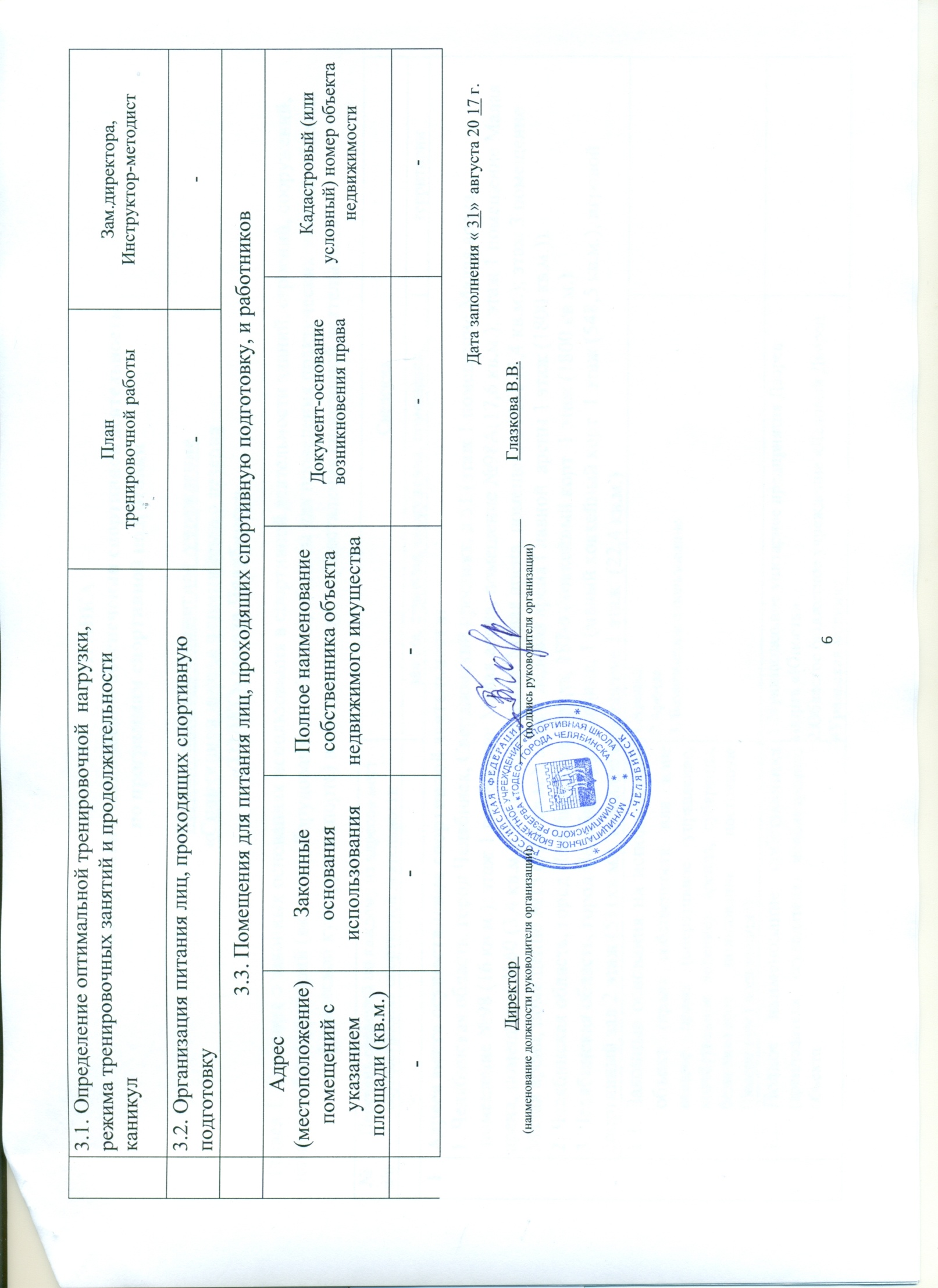 №п/пПеречень сведений по каждому из адресов мест осуществления спортивной деятельностиСведенияСведенияздания, строения, сооружения, помещения, территории1Адреса места осуществления спортивной деятельности: 1. Челябинская область, город Челябинск, Свердловский проспект, д.51 (этаж 1 помещение Малая арена, помещение №98 (16 кв.м.); этаж 1 помещение Малая арена, помещение №98А(17,6 кв.м.); этаж 1 помещение Малая арена, помещение №60 (3,4 кв.м.); этаж 1 помещение Малая арена, помещение №61 (3,4 кв.м.); этаж 3 помещение Малая арена, помещение №15 (59,8 кв.м.); этаж 1 ледовая арена Главной  арены 1 этаж (1800 кв.м.)).2. Челябинская область, город Челябинск, ул. Труда, 187-а (хоккейный корт  1 этаж (1800 кв.м.)3. Челябинская область, город Челябинск, ул. Савина, 1 (малый хоккейный корт  1 этаж (548,5 кв.м.), игровой спортивный зал 2 этаж (531кв.м.), нежилое помещение 1 этаж  (22,4 кв.м.)Адреса места осуществления спортивной деятельности: 1. Челябинская область, город Челябинск, Свердловский проспект, д.51 (этаж 1 помещение Малая арена, помещение №98 (16 кв.м.); этаж 1 помещение Малая арена, помещение №98А(17,6 кв.м.); этаж 1 помещение Малая арена, помещение №60 (3,4 кв.м.); этаж 1 помещение Малая арена, помещение №61 (3,4 кв.м.); этаж 3 помещение Малая арена, помещение №15 (59,8 кв.м.); этаж 1 ледовая арена Главной  арены 1 этаж (1800 кв.м.)).2. Челябинская область, город Челябинск, ул. Труда, 187-а (хоккейный корт  1 этаж (1800 кв.м.)3. Челябинская область, город Челябинск, ул. Савина, 1 (малый хоккейный корт  1 этаж (548,5 кв.м.), игровой спортивный зал 2 этаж (531кв.м.), нежилое помещение 1 этаж  (22,4 кв.м.)Адреса места осуществления спортивной деятельности: 1. Челябинская область, город Челябинск, Свердловский проспект, д.51 (этаж 1 помещение Малая арена, помещение №98 (16 кв.м.); этаж 1 помещение Малая арена, помещение №98А(17,6 кв.м.); этаж 1 помещение Малая арена, помещение №60 (3,4 кв.м.); этаж 1 помещение Малая арена, помещение №61 (3,4 кв.м.); этаж 3 помещение Малая арена, помещение №15 (59,8 кв.м.); этаж 1 ледовая арена Главной  арены 1 этаж (1800 кв.м.)).2. Челябинская область, город Челябинск, ул. Труда, 187-а (хоккейный корт  1 этаж (1800 кв.м.)3. Челябинская область, город Челябинск, ул. Савина, 1 (малый хоккейный корт  1 этаж (548,5 кв.м.), игровой спортивный зал 2 этаж (531кв.м.), нежилое помещение 1 этаж  (22,4 кв.м.)Адреса места осуществления спортивной деятельности: 1. Челябинская область, город Челябинск, Свердловский проспект, д.51 (этаж 1 помещение Малая арена, помещение №98 (16 кв.м.); этаж 1 помещение Малая арена, помещение №98А(17,6 кв.м.); этаж 1 помещение Малая арена, помещение №60 (3,4 кв.м.); этаж 1 помещение Малая арена, помещение №61 (3,4 кв.м.); этаж 3 помещение Малая арена, помещение №15 (59,8 кв.м.); этаж 1 ледовая арена Главной  арены 1 этаж (1800 кв.м.)).2. Челябинская область, город Челябинск, ул. Труда, 187-а (хоккейный корт  1 этаж (1800 кв.м.)3. Челябинская область, город Челябинск, ул. Савина, 1 (малый хоккейный корт  1 этаж (548,5 кв.м.), игровой спортивный зал 2 этаж (531кв.м.), нежилое помещение 1 этаж  (22,4 кв.м.)1Законные основания на используемый объект (право собственности или иное вещное право (оперативное управление, хозяйственное ведение), аренда, субаренда, безвозмездное пользование, постоянное (бессрочное) пользование)1.Аренда2.Аренда3. Безвозмездное пользование1Полное наименование собственника (арендодателя, ссудодателя) используемого объекта 1.Муниципальное унитарное предприятия Дворец спорта «Юность»2.Областое бюджетное учреждение «Ледовый Дворец «Уральская молния»3. Муниципальное бюджетное учреждение «Ледовый Дворец  спорта  «Трактор»  города Челябинска1Документ-основание возникновения права (указываются наименования документов, подтверждающих основания возникновения права; реквизиты и сроки действия)1) Свидетельство о государственной регистрации права,дата выдач: 27.07.2006г.Договор о закреплении имущества на праве хозяйственного ведения №П-73/133 от 17.03.2000г.2)Свидетельство о государственной регистрации права,дата выдачи 28.09.2011г.Договор о закреплении имущества на праве хозяйственного ведения «П-73/133 от 17.03.2000г.1Кадастровый (или условный) номер используемого объекта 1) 74-74-01/290/2006-2352) 74-74-01/409/2011-0211Реквизиты документов, подтверждающих наличие законных оснований пользования объектов недвижимости 1) Договор аренды нежилых помещений (ледовая арена) № 25 от 06  февраля 2017 г.2) Договор аренды нежилых помещений № 26 от 06 февраля 2017 г.3)Договор на оказание услуг №  Ф.2017.165254 от 16 мая 2017г.4) Договор безвозмездного пользования № 7059 от 15 марта 2017г.1Реквизиты выданного в установленном порядке санитарно-эпидемиологического заключения о соответствии санитарным правилам зданий, строений, сооружений, помещений, оборудования и иного имущества, необходимых для осуществления спортивной деятельностиСанитарно-эпидемиологическое заключение №74.50.05.000. М000633.04.09 от 20.04.2009Санитарно-эпидемиологическое заключение №74.50.05.000. М000633.04.09 от 20.04.20091Реквизиты заключения о соответствии объекта защиты обязательным требованиям пожарной безопасности при осуществлении спортивной деятельности Заключение № 3011 НОР – 2012 от 20 февраля 2012 года, Заключение № 207 от 15 сентября 2011г.Заключение № 1083 от 31 августа 2009г.Заключение № 3011 НОР – 2012 от 20 февраля 2012 года, Заключение № 207 от 15 сентября 2011г.Заключение № 1083 от 31 августа 2009г.Наименование предмета, дисциплины (модуля)Наименование предмета, дисциплины (модуля)Наименование (назначение) кабинетов, объектов для проведения практических занятий, объектов физической культуры и спорта объектаПеречень основного оборудованияОбщая площадьАдрес (местоположение)(с указанием номера помещения в соответствии с документами бюро технической инвентаризации)1Программа спортивной подготовки: Программа спортивной подготовки: Программа спортивной подготовки: Программа спортивной подготовки: Программа спортивной подготовки: Программа спортивной подготовки: 1Сложно-координационный вид спорта (фигурное катание на коньках):- теория и методика физической культуры и спорта; Помещение ПомещениеМетодическая литература, видеотека16 кв.м.г.Челябинск, Челябинская область, Свердловский проспект, 51,Помещение № 981-общая, специальная физическая подготовка;ПомещениеПомещениеГантели массивные от 0,5до , комплектНапольное покрытие59,8 кв.м.531 кв.м.г.Челябинск, Челябинская область, Свердловский проспект, 51,г.Челябинск, Челябинская область, ул. Савина, 11-избранный вид спорта (ледовая подготовка);Ледовая арена Ледовая арена Магнитофон (СД проигрыватель) переносной1800 кв.м.1800 кв.м.548,5 кв.м.г.Челябинск, Челябинская область, Свердловский проспект, 51,Челябинская область, город Челябинск, ул. Труда, 187-а,г.Челябинск, Челябинская область, ул. Савина, 11-хореографическая подготовкаЗал хореографииЗал хореографииМагнитофон (СД проигрыватель) переносной,Станок хореографический, 3 шт.,Зеркало59,8 кв.м.г.Челябинск, Челябинская область, Свердловский проспект, 51,Помещение № 15Самостоятельная работа:инструкторская и судейская практика Помещение ПомещениеМетодическая литература59,8  кв.м.г.Челябинск, Челябинская область, Свердловский проспект, 511Сведения об организации охраны здоровья лиц, проходящих спортивную подготовку, медицинской организациейНаименование медицинской организацииНаименование и реквизиты документа, регулирующего взаимодействие с медицинской организацией1Первичная медико-санитарная помощьМедицинский кабинет МУП «Дворец спорта «Юность»,Областное бюджетное учреждение «Ледовый Дворец «Уральская молния»,Муниципальное бюджетное учреждение «Ледовый Дворец «Трактор» города Челябинска1) Договор аренды нежилых помещений № 25, № 26 от 06  февраля 2017 г. (лицензия №ЛО-74-01-002013 от 16 апреля 2013г. на осуществление медицинской деятельности);3)Договор на оказание услуг №  Ф.2017.165254 от 16 мая 2017г. (лицензия №ЛО-74-01-003262 от 15 сентября 2015г. на осуществление медицинской деятельности).1Медицинские осмотры и диспансеризацияГосударственное бюджетное учреждение Здравоохранения  Врачебно-физкультурный диспансерДоговор об оказании медицинских услуг 2Сведения об организации охраны здоровья лиц, проходящих спортивную подготовкуНаименование и реквизиты регламентирующего документаНа кого возложена ответственность по организации22.1. Текущий контроль за состоянием здоровья лиц, проходящих спортивную подготовку1. Договор с ГБУЗ Врачебно-физкультурным диспансером на оказание медицинских услуг1.ГБУЗ Врачебно-физкультурный диспансер Тренеры22.2. Проведение санитарно-гигиенических, профилактических и оздоровительных мероприятийПрограмма производственного контроляДиректор, зам.директора, инструктор-методисттренеры22.3. Соблюдение государственных санитарно-эпидемиологических правил и нормативовПрограмма производственного контроляДиректор, зам.директора, инструктор-методисттренеры22.4. Обеспечение безопасности лиц, проходящих спортивную подготовку,  во время пребывания в организации, осуществляющей спортивную подготовкуПриказ 35-06 от 31.08.2017г.Директор, зам.директора, инструктор-методисттренеры22.5. Профилактика несчастных случаев с лицами, проходящими спортивную подготовку, во время пребывания в организации, осуществляющей спортивную деятельностьПриказ 35-06 от 31.08.2017г.Тренеры3Сведения об организации питания лиц, проходящих спортивную подготовкуНаименование и реквизиты регламентирующего документаНа кого возложена ответственность по организации